PERAN GURU DALAM PEMBENTUKAN AKHLAK SISWADI MADRASAH ALIYAH ASY–SYAFI’IYAH BARUGA KOTA KENDARI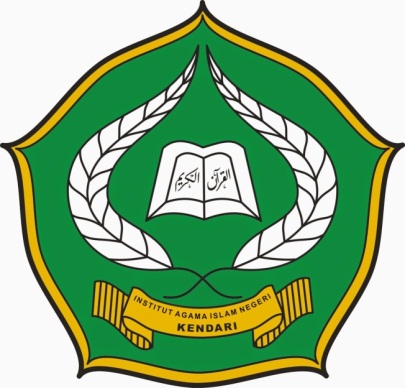 S K R I P S ISkripsi Diajukan untuk Memenuhi Salah Satu Syarat Mencapai Gelar Sarjana Pendidikan Islam pada Program StudiPendidikan Agama IslamOlehSALAM11010101014FAKULTAS TARBIYAH DAN ILMU KEGURUANINSTITUT AGAMA ISLAM NEGERI (IAIN)KENDARI2015PERNYATAAN KEASLIAN SKRIPSIDengan penuh kesadaran, penulis yang bertanda tangan di bawah ini, menyatakan bahwa skripsi ini benar-benar hasil karya penulis sendiri, jika di kemudian hari terbukti bahwa ini merupakan duplikasi, tiruan, plagiat, dibuat atau dibantu orang lain secara keseluruhan, atau sebagian, maka skripsi ini dan gelar yang diperoleh karenanya, batal demi hukum.Kendari, 29 Muharram 1437 H15 November 2015 MPenulis,SalamNim. 11010101014KATA PENGANTAR		ﺑﺴﻢ ﺍﻟﻟﻪ ﺍﻟﺮﺤﻤﻦ ﺍﻟﺮﺤﻴﻢ ﺍﻟﺤﻤﺪ ﻠﻟﻪ ﺮﺐ ﺍﻠﻌﺎ ﻟﻤﻴﻦ ﻮﺍﻟﺼﻼﺓ ﻮﺍﻟﺴﻼﻢ ﻋﻟﻰ ﺍﺸﺮ ﻒ ﺍﻷﻨﺒﻴﺎﺀﻮﺍﻟﻤﺮ ﺴﻟﻴﻦ ﻮﻋﻟﻰﺍﻟﻪ ﻮﺍﺼﺤﺎ ﺒﻪ ﺍﺠﻤﻌﻴﻦ.Alhamdulillah, segala puji hanyalah milik Allah SWT yang telah melimpahkan rahmat dan taufik-Nya, sehingga penulis dapat menyelesaikan penulisan skripsi ini dengan bentuk yang sangat sederhana. Shalawat dan salam semoga senantiasa dilimpahkan kepada penghulu kita Nabi Muhammad saw, para keluarga, sahabat, tabi’i tabi’in dan seluruh umat muslim yang masih tetap istiqamah di jalan-Nya.Selama penulis berada di Institut Agama Islam Negeri (IAIN) Kendari untuk menimba ilmu, banyak pihak yang telah berjasa dan memberi konstribusi dalam bentuk moril maupun materiil. Untuk itu sebagai kewajiban bagi penulis untuk menyampaikan terima kasih dan penghargaan yang tak terhingga kepada kedua orang tua penulis yaitu La Agi dan Wa Saidi, karena dengan penuh kesabaran dan keikhlasan hati keduanya yang tak henti-hentinya mendo’akan penulis, semoga Allah SWT senantiasa memberkahi umur keduanya dan mengasihani keduanya sebagaimana mereka telah mengasihani penulis sewaktu kecil, Amiin. Dan kami juga mengucapkan terima kasih sebesar-besarnya kepada :Bapak Dr. H. Nur Alim, M.Pd selaku Rektor IAIN Kendari beserta jajarannya yang telah memberikan arahan dan pembinaan guna keberhasilan studi penulis.Dekan Fakultas Tarbiyah dan Ilmu Keguruan Ibu Dr. Siti Kuraedah, M.Ag dan Ketua Jurusan Tarbiyah IAIN Kendari Ibu Ir. Hj. Eti Nur Inah, M.Si., serta Para Staf Jajaran Jurusan Tarbiyah.Bapak Drs. Amri, M.Th.I sebagai pembimbing I dan Bapak Dr. Laode Abdul Wahab, M.Pd. sebagai pembimbing II yang penuh kesabaran dan keikhlasan meluangkan waktu dan pikiran, perhatian, arahan serta masukan dalam proses penulisan Skripsi ini.Bapak Kepala Sekolah Madrasah Aliyah Asy-Syafi’iyah Drs. Marzuki, M.A, Dewan Guru serta segenap staf jajaran yang telah memberikan izin dan fasilitas sumber penelitian yang berkaitan dengan penulisan Skripsi  ini, demikian pula kepada seluruh siswa Madrasah Aliyah Asy-Syafi’iyah yang telah memberikan bantuannya.Teman-teman seperjuangan penulis mahasiswa jurusan Tarbiyah, Dakwah, dan Syariah angkatan 2011, terspesial mahasiswa jurusan Tarbiyah PAI. Semoga kita masih akan tetap berteman dan tetap bersaudara selama-lamanya dan bertemu di Surga-Nya.Teman-teman seperjuangan di Lembaga Dakwah Kampus dan Gerakan Mahasiswa Pembebasan  di IAIN Kendari khususnya, dan teman-teman seperjuangan dari seluruh kampus di Indonesia pada umumnya. Tak kuasa air mata kebahagiaan ini menetes saat teringat tegur sapa perjuangan bersama kalian. Tetap semangat berjuang, Insya Allah cita-cita akan segera terwujud.Bapak H. Alaudin Ahmad dan Bapak Kamaluddin S.Hi, serta semua orang yang telah bersedia mendo’akan penulis dimana pun berada, semoga Allah SWT senantiasa  membalas kebaikan anda semua yang telah menempatkan penulis dalam setiap untaian do’a yang dipanjatkan kehadirat Allah SWT, sehingga penulis dapat menempuh hidup lebih mudah dan indah.Semoga mereka yang tersebut di atas maupun yang tidak disebut yang turut memberi bantuan dalam proses penyelesaian Skripsi penulis mendapat balasan pahala dan kebajikan dunia dan akhirat dari Allah SWT. Wallahu’alamKendari,     Muharram 1437 H13 Oktober 2015 MPenulis,SALAMNIM. 11010101014DAFTAR ISIHALAMAN JUDUL		iHALAMAN PENGESAHAN SKRIPSI		iiHALAMAN PERNYATAAN KEASLIAN SKRIPSI		iiiKATA PENGANTAR		ivABSTRAK		viiDAFTAR ISI		viiiDAFTAR TABEL		xiBAB I PENDAHULUANLatar Belakang		1Fokus Penelitian		5Rumusan Masalah		5Tujuan Penelitian		6Manfaat Penelitian		7Definisi Operasional		8BAB II TINJAUAN PUSTAKAPengertian Peran		9Hakikat Guru		10Pengertian Guru		10Kedudukan Guru		14Peran Guru		17Hakikat Pembentukan Akhlak		25Pengertian Akhlak		25Proses Pembentukan Akhlak		26Teori Behaviorisme dalam Pembentukan Akhlak		27Metode Pembentukan Akhlak		29	BAB III METODE PENELITIANJenis Penelitian		32Waktu Penelitian		32Sumber Data		33Metode Pengumpulan Data		33Teknik Analisis Data		34Pengujian Keabsahan Data		36BAB IV HASIL PENELITIANProfil Madrasah Aliyah Asy-Syafi’iyah Baruga		38Sejarah Singkat		38Keadaan Sarana dan Prasarana		40Perkembangan Madrasah		41Visi Misi Madrasah		44Keadaan Guru		44Pelaksanaan Pembentukan Akhlak Siswa di Madrasah Aliyah Asy-Syafi’iyah Baruga		47Akhlak Terhadap Allah SWT		48Akhlak Terhadap Sesama		48Akhlak Terhadap Diri Sendiri		49Akhlak Terhadap Lingkungan		49Peran Guru dalam Pembentukan Akhlak Siswa di Madrasah Aliyah Asy-Syafi’iyah Baruga		50Peran Guru Sebagai Pembimbing		50Peran Guru Sebagai Figur		53Peran Guru Sebagai Penasehat		55Peran Guru Sebagai Pendidik		57Peran Guru Sebagai Motivator		60Peran Guru Sebagai Organisator		61Peran Guru Sebagai Agent Of Control		63Upaya Guru dalam Membentuk Akhlak Siswa di Madrasah Aliyah Asy-Syafi’iyah Baruga		67Guru Bekerjasama dengan Orang Tua Siswa		67Guru Bekerjasama dengan Tokoh Masyarakat		68Faktor-Faktor yang Mempengaruhi Pembentukan Akhlak Siswa		69Faktor Pendukung		69Faktor Penghambat		70BAB V PENUTUPKesimpulan		74	Saran		75DAFTAR PUSTAKALAMPIRAN-LAMPIRANABSTRAKNama: Salam, NIM: 11 01 01 01 014, Judul Skripsi: Peran Guru dalam Pembentukan Akhlak Siswa di Madrasah Aliyah Asy-Syafi’iyah Baruga Kota Kendari.Pembimbing I 	: Drs. Amri, M.Th.IPembimbing II 	: Dr. Laode Abdul Wahab M. Pd.Penelitian ini dilakukan karena adanya kegelisahan penulis terkait dengan perilaku Siswa Madrasah Aliyah Asy-Syafi’iyah Baruga yang tidak Islami. Seperti, berdua-duaan dengan lawan jenis, shalat sambil bermain, berbicara kotor, dan merokok di saat sedang sekolah. Penelitian ini bertujuan untuk mengetahui peran guru dalam pembentukan akhlak siswa di Madrasah Aliyah Asy-Syafi’iyah Baruga, Kota Kendari.Penelitian ini termasuk jenis penelitian kualitatif. Penelitian bermaksud untuk memahami tentang apa yang dialami oleh subjek penelitian pada suatu konteks khusus. Dalam penelitian ini pengumpulan data menggunakan observasi, wawancara, dan dokumentasi. Data yang terkumpul kemudian dianalisis dengan menggunakan metode analisis deskriptif. Selanjutnya pengolahan data menggunakan tiga langkah utama dalam penelitian, yaitu : reduksi data, sajian data (display data), dan verifikasi (menyimpulkan data).Berdasarkan hasil temuan penulis mengenai Peran Guru dalam Pembentukan Akhlak Siswa di Madrasah Aliyah Asy-Syafi’iyah Baruga yaitu, 1) guru melaksanakan peran sebagai pembimbing, 2) guru melaksanakan peran sebagai penasehat, 3) guru melaksanakan peran sebagai teladan, 4) guru melaksanakan peran sebagai motivator, 5) guru melaksanakan peran sebagai organisator, 6) guru melaksanakan peran sebagai pendidik, dan 7) guru melaksanakan peran sebagai agent of control. 